PRESSEINFORMATION (No. 490)15. März 2021	ZUR SOFORTIGEN VERÖFFENTLICHUNGIQD präsentiert seine neuen ultra-miniatur LVDS- / LVPECL-OszillatorenEiner der kleinsten LVDS- / LVPECL-Oszillatoren der WeltDie Nachfrage nach kleineren, leistungsfähigeren und zuverlässigeren elektronischen Bauteilen wird immer größer. Dies veranlasst die Hersteller von Frequenzprodukten dazu, noch kleinere Produkte mit höheren Frequenzen zu entwickeln. Dadurch sollen die Designziele erreicht werden und gleichzeitig eine Miniaturisierung der Schaltung möglich sein.Deshalb freut sich IQD seine neuesten LVDS- / LVPECL-Oszillatoren, den IQXO-406 und den IQXO-439, in einem kleinen 2,0 x 1,6 mm Gehäuse vorzustellen. Erhältlich in einem Frequenzbereich von 50 MHz bis 250 MHz bieten die neuen Oszillatoren sowohl Miniaturisierung als auch höhere Taktfrequenzen für die Endanwendungen. Zu den gängigen Anwendungen gehören dabei 5G, Ethernet (10G/100G/1000G), Fibre Channel, IoT, SONET/SDH und Wearables.Die LVPECL- und LVDS-Ausgänge bieten ein differentielles Signal, das bei höheren Frequenzen im Vergleich zu CMOS-Logiksignalen zu einer Verringerung des Phasenrauschens führt. Die neuen Oszillatoren sind entweder mit 2,5 V oder 3,3 V und mit einem Phasenjitter von weniger als 0,5 ps RMS (über 12 kHz bis 20 MHz) erhältlich, unabhängig davon, welcher Ausgang spezifiziert ist. Bei Bedarf sind auch Artikel in einem 2,5 x 2,0 mm Gehäuse verfügbar.Ausführliche Informationen zum IQXO-406 und IQXO-439 finden Sie unter www.iqdfrequencyproducts.com. Für weitere Informationen wenden Sie sich bitte an ein Mitglied unseres Vertriebs- oder Support-Teams.###Hinweise für Redakteure:Gestützt auf eine über 40-jährige Erfahrung in der Fertigung von Frequenzprodukten, ist IQD ein anerkannter Marktführer im Bereich Frequenzsteuerung und ein Teil der Würth Elektronik eiSos Group, einem der führenden europäischen Hersteller von passiven Bauelementen. Mit aktiven Kunden in mehr als 80 Ländern bietet IQD eines der umfassendsten Sortimente an verfügbaren Frequenzprodukten, von preisgünstigen kommerziellen Produkten bis hin zu Ausführungen zum Einsatz in hochzuverlässigen industriellen Automotive-Anwendungen, darunter: Quarzkristalle, Taktoszillatoren, AEC-Q200 Quarze & Oszillatoren, VCXOs, TCXOs, OCXOs, mit GPS synchronisierte OCXOs sowie Rubidium-Oszillatoren. Die Fertigungskapazität liegt bei insgesamt mehr als 40 Millionen Einheiten pro Monat, wobei Liefermengen von speziellen Einzelanfertigungen bis hin zu Mehrmillionen-Aufträgen enthalten sind. Darüber hinaus bietet IQD seinen Kunden ein breites Spektrum an Ingenieur-Support-Services einschließlich Anwendungsunterstützung, kundenspezifischer Produktentwicklung, Musterentwicklung, elektrischem Testen & Screening, Frequenz-/Temperaturtests, beschleunigtem Altern, Schaltungs-Charakterisierung sowie MTIE/TDEV-Tests. IQD-Produkte sind durch führende Hersteller in den Branchen Luft- und Raumfahrt, Kraftfahrzeugtechnik, Kommunikation, Computer, Konsumer und Industrie, auf der ganzen Welt spezifiziert. Unsere gesamte Produktpalette ist direkt über unsere Vertriebsbüros oder über unser umfangreiches weltweites Vertriebsnetz erhältlich. erhältlich. Zu weiteren Informationen besuchen Sie www.iqdfrequencyproducts.de.Weitere Informationen: Becky Long
IQD Frequency Products Ltd
T: +44 (0)1460 270270
E: rebecca.long@iqdfrequencyproducts.com
W: www.iqdfrequencyproducts.comTreten Sie uns bei unter:   Facebook  -   Twitter  -   LinkedIn  Google Plus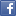 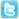 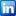 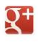 